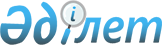 О внесении изменения в решение XXX-й сессии маслихата города Алматы III-го созыва от 5 июня 2007 года N 350 "Об утверждении поправочных коэффициентов к налоговым ставкам на земли и схемы ценового зонирования земель для целей налогообложения"
					
			Утративший силу
			
			
		
					Решение внеочередной ХII-й сессии маслихата города Алматы IV-го созыва от 20 августа 2008 года N 138. Зарегистрировано Департаментом юстиции города Алматы 19 сентября 2008 года за N 793. Утратило силу решением маслихата города Алматы от 24 сентября 2010 года N 356

      Сноска. Утратило силу решением маслихата города Алматы от 24.09.2010 N 356 (вводится в действие по истечении десяти календарных дней со дня первого официального опубликования).      Маслихат города Алматы IV-го созыва  РЕШИЛ : 

      1. Внести в решение XXX-й сессии маслихата города Алматы III-го созыва "Об утверждении поправочных коэффициентов к налоговым ставкам на земли и схемы ценового зонирования земель для целей налогообложения" от 5 июня 2007 года N 350 (зарегистрировано в реестре государственной регистрации нормативных правовых актов за N 749 от 11 июля 2007 года, опубликовано в газетах от 4 августа 2007 года "Алматы акшамы" N 96 и от 4 августа 2007 года "Вечерний Алматы" N 195) следующее изменение: 

      приложение 2, утвержденное указанным решением, изложить в редакции, согласно приложению к настоящему решению. 

      2. Настоящее решение вводится в действие по истечении десяти календарных дней со дня его первого официального опубликования.       Председатель внеочередной 

      XII-й сессии маслихата 

      города Алматы IV-го созыва                 Б. Оспанов       Секретарь маслихата города 

      Алматы IV-го созыва                        Т. Мукашев 

Приложение                           

к решению внеочередной ХII-й сессии  

маслихата города Алматы IV-го созыва 

от 20 августа 2008 года N 138                Схема ценового зонирования земель города 

Алматы для целей налогообложения        Примечание РЦПИ: см. бумажный вариант в г. Алматы 
					© 2012. РГП на ПХВ «Институт законодательства и правовой информации Республики Казахстан» Министерства юстиции Республики Казахстан
				